Сумська міська рада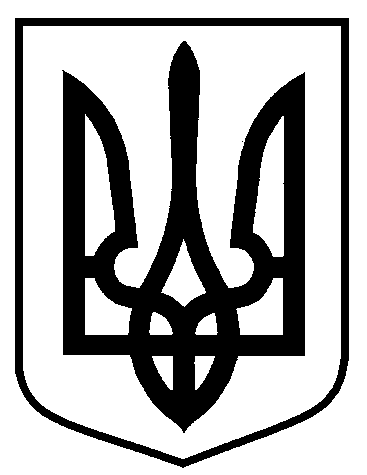 Виконавчий комітетРІШЕННЯвід 23.07.2019 № 425Про демонтаж зовнішньої реклами та вивісокЗ метою благоустрою території міста Суми, на підставі Закону України «Про рекламу», Типових правил розміщення зовнішньої реклами, затверджених постановою Кабінету Міністрів України від 29.12.2003 № 2067,                               Правил розміщення зовнішньої реклами на території міста Суми, затверджених рішенням виконавчого комітету Сумської міської ради від 17.12.2013 № 650               (зі змінами), Порядку демонтажу, обліку, збереження, оцінки та реалізації засобів зовнішньої реклами у м. Суми, затвердженого рішенням виконавчого комітету Сумської міської ради від 17.01.2012 № 25, Правил розміщення вивісок у  м. Суми, затверджених рішенням виконавчого комітету Сумської міської ради від 28.04.2016 № 247, Правил благоустрою міста Суми, затверджених рішенням Сумської міської ради від 26.12.2014 № 3853-МР, керуючись статтею  40 Закону України «Про місцеве самоврядування в Україні», виконавчий комітет Сумської міської радиВИРІШИВ:Управлінню архітектури та містобудування Сумської міської ради (Кривцов А.В.) організувати проведення демонтажу зовнішньої реклами та вивісок, зазначених у додатку до рішення, до 01.10.2019.Управлінню патрульної поліції в Сумській області            (Калюжний О.О.)  рекомендувати забезпечити охорону громадського порядку та публічної безпеки під час проведення демонтажу зовнішньої реклами та вивісок.Департаменту  комунікацій та інформаційної політики Сумської міської ради (Кохан А.І.)  здійснити публікацію  інформації   про  демонтованірекламні засоби та вивіски на офіційному веб-сайті Сумської міської ради  протягом  14 днів з дня проведення демонтажу.4. 	 Організацію виконання даного рішення покласти на першого заступника міського голови Войтенка В.В.Міський голова                                                                                  О. М. Лисенко     Кривцов А.В., т. 700-103     Розіслати: Кривцову А.В., Кохан А.І., Калюжному О.О.